《自然辩证法概论》选课说明（任课教师：夏从亚）（1）您的课程所选择的在线教学方式课程采用石大云课堂为主，QQ群在线答疑为辅的在线教学方式。（2）面向研究生的授课说明（选课办法，上课要求，参考资料，考核办法等内容）①选课办法学生用学号和密码在电脑端登录石大云课堂，找到《自然辩证法概论》课程进行学习。学生登录QQ群进行在线答疑和互动。②上课要求学生按照课表时间按时上课。按照课程要求进行课程内容学习，积极参加课堂互动。完成课程随堂测验、课下作业，做好课前预习。③参考资料《自然辩证法概论》（2018年版），硕士研究生思想政治理论课教学大纲，高等教育出版社；《科学的历程》（全新修订版），吴国盛著，湖南科学技术出版社；恩格斯《自然辩证法》研究读本，乔瑞金、闫宏秀著，中央编译出版社④考核办法平时成绩：50%期末成绩：50%（3）QQ交流群的二维码/群号码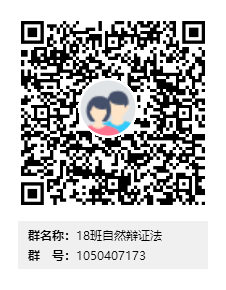 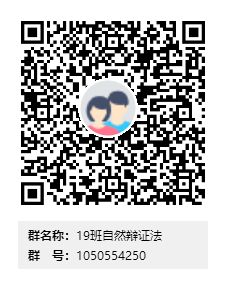 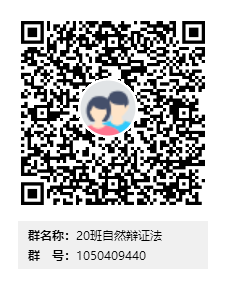 